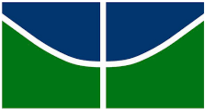 Universidade de Brasília – UnBDisciplina: Teoria Geral do Processo 2Turma: B (noturno)Professor: Vallisney de Souza OliveiraAlunos: Guilherme Victor Teles Coelho – Matrícula: 14/0021591Willian pereira do Nascimento – Matrícula: 16/0055229Data: 18/10/2016ADVOGADO: (IN) DISPENSABILIDADE E MANDATO1 - Indispensabilidade:A indispensabilidade do advogado é prevista no art. 133 da CF 88, ao positivar que “o advogado é indispensável à administração da justiça, sendo inviolável por seus atos e manifestações no exercício da profissão, nos limites da lei.”. Tal dispositivo visa proteger o direito do cidadão à ampla defesa e ao contraditório, bem como reconhecer o papel fundamental da advocacia para a garantia de liberdades civis e democráticas.É prevista no art. 133 da CF 88;“Art. 133. O advogado é indispensável à administração da justiça, sendo inviolável por seus atos e manifestações no exercício da profissão, nos limites da lei.”;Advocacia como essencial à garantia de liberdades civis e democráticas;Direito à ampla defesa e ao contraditório.1.1 - Dispensabilidade (exceções):Para ampliar o acesso à justiça, é previsto em lei alguns casos onde as partes podem dispensar a presença de um advogado.  Importante ressaltar que, nesses casos, a representação por advogado ou defensor público é facultada pela parte. Não se trata, portanto, de legislação restritiva, que proíbe a ação do advogado.1.1.1 - Impetração de habeas Corpus (EOAB, art. 1º, § 1º): Por ser instrumento que visa garantir o direito constitucional à liberdade dos indivíduos, o habeas corpus pode ser impetrado por qualquer cidadão, dispensando inclusive a presença de um advogado. Essa possibilidade é inclusive reconhecida no próprio Estatuto da Advocacia e a Ordem dos Advogados do Brasil, em seu art. 1º, §1º;1.1.2 - Reclamação Trabalhista (CLT, art. 791): Visando a democratização e o acesso à Justiça, a Consolidação das Leis do Trabalho traz, em seu art. 791, a possibilidade de os empregados e empregadores reclamarem pessoalmente perante a Justiça do Trabalho e acompanhar as suas reclamações até o final, dispensando, portanto, a presença do advogado. Este instituto é conhecido como jus postulandi, e é bastante discutido atualmente a sua constitucionalidade, uma vez que vai contra o previsto no art. 133 da Constituição Federal. Ademais, discute-se a eficácia do instituto, uma vez que a possível falta de conhecimento técnico e a inobservância de prazos pode acarretar a perda de direitos dos trabalhadores. Entretanto, boa parte da doutrina e da jurisprudência concorda que o jus postulandi na justiça do trabalho é uma conquista dos trabalhadores, que muitas vezes não podem arcar com honorários advocatícios ou serem representados pela Defensoria Pública.1.1.3 - Juizados Especiais Cíveis em causa até 20 salários mínimos (art. 9º, Lei 9.099/95): Novamente, é facultado às partes a representação por advogado. Também diz o art. 9º da referida lei que, em valores superiores a 20 salários mínimos, a presença de advogado é obrigatória.Ademais, segundo o §1º, caso uma das partes compareça com advogado, terá a outra parte, se quiser, assistência judiciária prestada por órgão instituído junto ao Juizado Especial, na forma da lei local.1.1.4 - Juizados Especiais Federais (art. 10, Lei 10.259/2002): Nas causas de competência dos Juizados Especiais Cíveis da Justiça Federal, as partes poderão atuar sem a constituição de advogados. É o que diz o art. 10, da Lei 10.259/2002. A Ação Direta de Inconstitucionalidade (ADI) 3168, impetrada pelo Conselho Federal da OAB, questionava o referido dispositivo por supostamente ir contra o artigo 133 da Constituição Federal. O STF, entretanto, julgou o artigo constitucional, por entender que este tem a finalidade de ampliar o acesso à Justiça e agilizar a prestação jurisdicional no país. 1.1.5 - Juizados da Fazenda Pública, até 60 salários mínimos (Lei 12.153/2009):	Novamente, foi positivada a possibilidade de dispensa de advogado em ações nos juizados da fazenda pública, com valor de causa máximo de 60 salários mínimos.- Mandato:O mandato do advogado se dá com uma procuração, instrumento pelo qual a parte dá legitimidade para o advogado atuar em seu caso (art. 103, CPC). A procuração deve conter o nome do advogado, seu número de inscrição na OAB e endereço completo, bem como o nome da sociedade de advogados, se for participante. Procuração adjudicia: procuração simples, habilita o advogado a praticar todos os atos do processo, exceto os descritos no art. 105, CPC (receber citação, confessar, reconhecer a procedência do pedido, transigir, desistir, renunciar ao direito sobre o qual se funda a ação, receber, dar quitação, firmar compromisso e assinar declaração de hipossuficiência econômica);Poderes adjudicia et extra: confere ao advogado alguns poderes especiais descritos no art. 105, CPC. Devem estar expressamente previstos na procuração.- Postulação sem mandato: É possível em casos previstos no art. 104, CPC: evitar preclusão, decadência ou prescrição, ou para praticar ato considerado urgente.Nessa hipótese, o advogado deverá exibir a procuração no prazo de 15 (quinze) dias, prorrogável por igual período por despacho do juiz (art. 104, §1º CPC).O parágrafo segundo do mesmo artigo diz ainda que “o ato não ratificado será considerado ineficaz relativamente àquele em cujo nome foi praticado, respondendo o advogado pelas despesas e por perdas e danos”.